РОССИЙСКАЯ ФЕДЕРАЦИЯАМУРСКАЯ ОБЛАСТЬГЛАВА  СИМОНОВСКОГО СЕЛЬСОВЕТАПОСТАНОВЛЕНИЕ26.12.2018                                                                                                     № 84с. СимоновоОб утверждении реестра и схемы  мест размещения  контейнерных  площадок  для временного хранения твердых коммунальных  отходов на территории  Симоновского сельсоветаВ соответствии с Федеральным законом от 06.10.2003 № 131-ФЗ «Об общих принципах организации местного самоуправления в Российской Федерации», Постановлением Правительства Российской Федерации от 31.08.2018 № 1039 «Об утверждении Правил обустройства мест (площадок) накопления твёрдых коммунальных отходов и ведения их реестра», Уставом Симоновского  сельсовета, в целях упорядочения обустройства мест (площадок) накопления твёрдых коммунальных отходов и ведения их реестра на территории сельского поселенияп о с т а н о в л я ю:1. Утвердить реестр мест размещения контейнерных площадок для сбора ТКО на территории Симоновского сельсовета Шимановского муниципального  района (Приложение №1).2. Утвердить схему мест размещения  контейнерных площадок для сбора ТКО на территории Симоновского сельсовета Шимановского муниципального  района. (Приложение №2).3. Настоящее постановление подлежит обнародованию и размещению на официальном сайте администрации Симоновского   сельсовета                                                                                                                М.Е.Савватеева                                                                                                                                            Приложение 1 к постановлению главы Симоновского сельсовета№ 84 от 26.12.2018РЕЕСТРконтейнерных площадок для сбора твердых коммунальных отходов расположенных на территории Симоновского сельсовета                                                                                                                                             Приложение 2 к постановлению главы Симоновского сельсовета№ 84 от 26.12.2018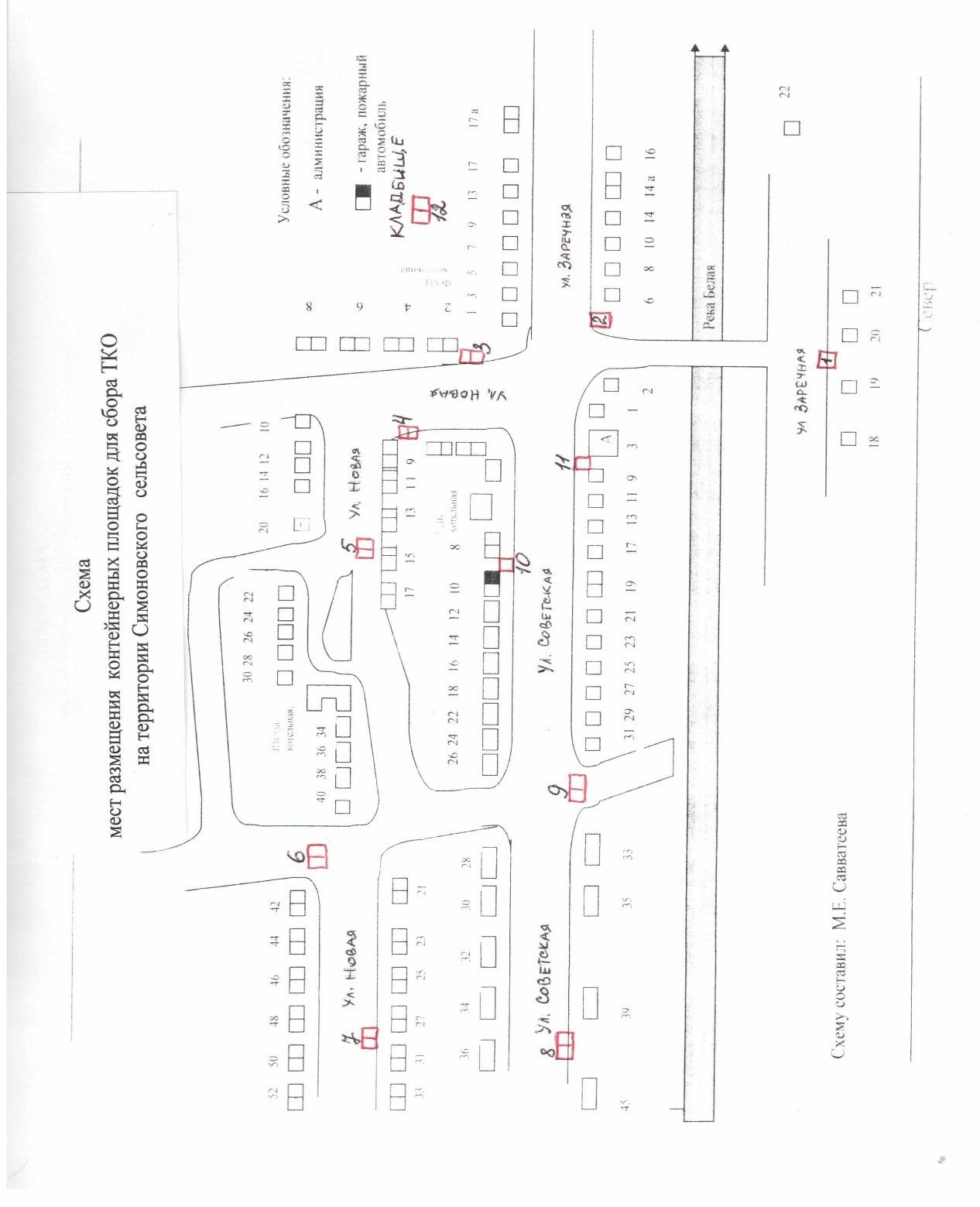 N п/пРегистрационный номер контейнерной площадки (код района, учетный номер)Собственник (владелец) контейнерной площадки (полное наименование)Месторасположение контейнерной площадки (координаты, привязка к местности)Количество контейнеров/бункеров на контейнерной площадке (с указанием их объема)Оборудованная/необорудованная контейнерная площадка (наличие ограждения, основания)1234561.01. Администрация Симоновского сельсоветаул. Заречная, 191 (0,75м³)ограждение-профлист, бетонное основание2.02.Администрация Симоновского сельсоветаул. Заречная, 41 (0,75м³)ограждение-профлист, бетонное основание3.03.АдминистрацияСимоновского сельсоветаФапул.Новая, 2библиотекафап2 (0,75м³) в том числе11ограждение-профлист, бетонное основание4.04.Симоновский сельсоветИП Сальниковул.Новая, 7для населениядля магазина3 (0,75м³) в том числе21ограждение-профлист, бетонное основание5.05.Администрация Симоновского сельсоветаул.Новая, 152 (0,75м³)ограждение-профлист, бетонное основание6.06.Администрация Симоновского сельсоветаул.Новая, 42(между домами 40 и 42)2 (0,75м³)ограждение-профлист, бетонное основание7.07.Администрация Симоновского сельсоветаул.Новая, 292 (0,75м³)ограждение-профлист, бетонное основание8.08.Администрация Симоновского сельсоветаул. Советская д.412 (0,75м³)ограждение-профлист, бетонное основание9.09.Администрация Симоновского сельсоветаул.Советская,между домами 31 и 332 (0,75м³)ограждение-профлист, бетонное основание10.10.Администрация Симоновского сельсоветаул.Советская,между домами 8 и 101 (0,75м³)ограждение-профлист, бетонное основание11.11.Администрация Симоновского сельсоветаул.Советская, 3администрация с/с1 (0,75м³)1ограждение-профлист, бетонное основание12.12.Администрация Симоновского сельсоветаСельское кладбище2 (0,75м³)ограждение-профлист, бетонное основание